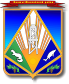 МУНИЦИПАЛЬНОЕ ОБРАЗОВАНИЕХАНТЫ-МАНСИЙСКИЙ РАЙОНХанты-Мансийский автономный округ – ЮграАДМИНИСТРАЦИЯ ХАНТЫ-МАНСИЙСКОГО РАЙОНАП О С Т А Н О В Л Е Н И Еот 30.09.2014       			                                                                    № 273г. Ханты-МансийскО внесении изменений в постановление администрации Ханты-Мансийского района от 30 сентября 2013 года № 236«О муниципальной программе Ханты-Мансийского района «Создание условий для ответственного управления муниципальными финансами, повышения устойчивости местных бюджетов Ханты-Мансийского района на 2014 – 2016 годы»	В соответствии с постановлением администрации Ханты-Мансийского района от 09 августа 2013 года № 199 «О программах Ханты-Мансийского района»:	1. Внести в постановление администрации Ханты-Мансийского района от 30 сентября 2013 года № 236 «О муниципальной программе Ханты-Мансийского района «Создание условий для ответственного управления муниципальными финансами, повышения устойчивости местных бюджетов Ханты-Мансийского района на 2014 – 2016 годы» (далее – Программа) следующие изменения:	1.1. В заголовке и пункте 1 постановления слова «на 2014 –                  2016 годы» заменить словами «на 2014 – 2017 годы».	1.2. В приложении к постановлению:	1.2.1. По тексту слова «на 2014 – 2016 годы» заменить словами «на 2014 – 2017 годы» в соответствующих падежах.	1.2.2. В разделе 1 «Паспорт муниципальной программы» строки «Сроки реализации муниципальной программы», «Объемы и источники финансирования муниципальной программы» изложить в следующей редакции:«».	1.2.3. Приложения 1, 2 к Программе изложить в новой редакции согласно приложению к настоящему постановлению.	2. Опубликовать настоящее постановление в газете «Наш район»                  и разместить на официальном сайте администрации Ханты-Мансийского района.	3. Контроль за выполнением постановления возложить                             на заместителя главы администрации района по финансам.Глава администрацииХанты-Мансийского района                                                           В.Г.УсмановПриложение к постановлению администрацииХанты-Мансийского района                                                                                                                                                                      от 30.09.2014 № 273«Приложение 1 к ПрограммеСистема показателей, характеризующих результаты реализации муниципальной программыПриложение 2 к ПрограммеОсновные программные мероприятия                                                                                                                                                                                                             ».Сроки реализации муниципальной программысрок реализации Программы: 2014 – 2017 годыОбъемы и источники финансирования муниципальной программыобщий объем финансирования муниципальной программы составит 1 255 889,4 тыс. рублей,             в том числе по годам:2014 год – 338 214,0 тыс. рублей;2015 год – 296 124,2 тыс. рублей;2016 год – 310 775,6 тыс. рублей;2017 год – 310 775,6 тыс. рублей№п/пНаименование показателей результатовБазовый показатель              на начало реализации муниципальной программыБазовый показатель              на начало реализации муниципальной программыЗначения показателя по годамЗначения показателя по годамЗначения показателя по годамЗначения показателя по годамЗначения показателя по годамЗначения показателя по годамЗначения показателя по годамЗначения показателя по годамЦелевое значение показателя               на момент окончания действия муниципальной программыЦелевое значение показателя               на момент окончания действия муниципальной программы№п/пНаименование показателей результатовБазовый показатель              на начало реализации муниципальной программыБазовый показатель              на начало реализации муниципальной программы2014 год2014 год2015 год2015 год2016 год2016 год2017 год2017 годЦелевое значение показателя               на момент окончания действия муниципальной программыЦелевое значение показателя               на момент окончания действия муниципальной программы123344556677881. Показатели непосредственных результатов1. Показатели непосредственных результатов1. Показатели непосредственных результатов1. Показатели непосредственных результатов1. Показатели непосредственных результатов1. Показатели непосредственных результатов1. Показатели непосредственных результатов1. Показатели непосредственных результатов1. Показатели непосредственных результатов1. Показатели непосредственных результатов1. Показатели непосредственных результатов1. Показатели непосредственных результатов1. Показатели непосредственных результатов1. Показатели непосредственных результатов1.1.Количество сельских поселений района, в которых дефицит бюджета и предельный объем муниципального долга превышает уровень, установленный бюджетным законодательством (%)0000000000001.2.Доля сельских поселений района, имеющих просроченную кредиторскую задолженность (%)0000000000002. Показатели конечных результатов2. Показатели конечных результатов2. Показатели конечных результатов2. Показатели конечных результатов2. Показатели конечных результатов2. Показатели конечных результатов2. Показатели конечных результатов2. Показатели конечных результатов2. Показатели конечных результатов2. Показатели конечных результатов2. Показатели конечных результатов2. Показатели конечных результатов2. Показатели конечных результатов2. Показатели конечных результатов2.1.Уровень бюджетной обеспеченности сельских поселений (%)Уровень бюджетной обеспеченности сельских поселений (%)11,511,512,912,913,013,013,213,213,213,213,22.2.Доля сельских поселений района, имеющих сбалансированный бюджет (%)Доля сельских поселений района, имеющих сбалансированный бюджет (%)100100100100100100100100100100100№  
п/пМероприятия муниципальной
программыМуници-пальный
заказчикИсточники    
финансиро-ванияФинансовые затраты на реализацию(тыс. рублей)Финансовые затраты на реализацию(тыс. рублей)Финансовые затраты на реализацию(тыс. рублей)Финансовые затраты на реализацию(тыс. рублей)Финансовые затраты на реализацию(тыс. рублей)Исполни-тели
муници-пальной программы№  
п/пМероприятия муниципальной
программыМуници-пальный
заказчикИсточники    
финансиро-ваниявсегов том числев том числев том числев том числеИсполни-тели
муници-пальной программы№  
п/пМероприятия муниципальной
программыМуници-пальный
заказчикИсточники    
финансиро-ваниявсего2014 год2015 год2016 год2017 годИсполни-тели
муници-пальной программыI. Цель: обеспечение равных условий для устойчивого исполнения расходных обязательств муниципальных образований сельских поселений района и повышения качества управления муниципальными финансами.                    I. Цель: обеспечение равных условий для устойчивого исполнения расходных обязательств муниципальных образований сельских поселений района и повышения качества управления муниципальными финансами.                    I. Цель: обеспечение равных условий для устойчивого исполнения расходных обязательств муниципальных образований сельских поселений района и повышения качества управления муниципальными финансами.                    I. Цель: обеспечение равных условий для устойчивого исполнения расходных обязательств муниципальных образований сельских поселений района и повышения качества управления муниципальными финансами.                    I. Цель: обеспечение равных условий для устойчивого исполнения расходных обязательств муниципальных образований сельских поселений района и повышения качества управления муниципальными финансами.                    I. Цель: обеспечение равных условий для устойчивого исполнения расходных обязательств муниципальных образований сельских поселений района и повышения качества управления муниципальными финансами.                    I. Цель: обеспечение равных условий для устойчивого исполнения расходных обязательств муниципальных образований сельских поселений района и повышения качества управления муниципальными финансами.                    I. Цель: обеспечение равных условий для устойчивого исполнения расходных обязательств муниципальных образований сельских поселений района и повышения качества управления муниципальными финансами.                    I. Цель: обеспечение равных условий для устойчивого исполнения расходных обязательств муниципальных образований сельских поселений района и повышения качества управления муниципальными финансами.                    комитет по финансамЗадача 1.   Выравнивание бюджетной обеспеченности муниципальных образований сельских поселений района.                         Задача 1.   Выравнивание бюджетной обеспеченности муниципальных образований сельских поселений района.                         Задача 1.   Выравнивание бюджетной обеспеченности муниципальных образований сельских поселений района.                         Задача 1.   Выравнивание бюджетной обеспеченности муниципальных образований сельских поселений района.                         Задача 1.   Выравнивание бюджетной обеспеченности муниципальных образований сельских поселений района.                         Задача 1.   Выравнивание бюджетной обеспеченности муниципальных образований сельских поселений района.                         Задача 1.   Выравнивание бюджетной обеспеченности муниципальных образований сельских поселений района.                         Задача 1.   Выравнивание бюджетной обеспеченности муниципальных образований сельских поселений района.                         Задача 1.   Выравнивание бюджетной обеспеченности муниципальных образований сельских поселений района.                         комитет по финансам1.1.Доведение уровня бюджетной обеспеченности поселений до уровня расчетной бюджетной обеспеченности, установленного в качестве критерия выравнивания расчетной бюджетной обеспеченности поселенийкомитет по финансамвсего           1 255 889,4338 214,0296 124,2310 775,6310 775,6комитет по финансам1.1.Доведение уровня бюджетной обеспеченности поселений до уровня расчетной бюджетной обеспеченности, установленного в качестве критерия выравнивания расчетной бюджетной обеспеченности поселенийкомитет по финансамбюджет автономного округа          0,00,00,00,0комитет по финансам1.1.Доведение уровня бюджетной обеспеченности поселений до уровня расчетной бюджетной обеспеченности, установленного в качестве критерия выравнивания расчетной бюджетной обеспеченности поселенийкомитет по финансамбюджет района 1 255 889,4338 214,0296 124,2310 775,6310 775,6комитет по финансамИтого по задаче 1     Итого по задаче 1     Итого по задаче 1     всего           1 255 889,4338 214,0296 124,2310 775,6310 775,6Итого по задаче 1     Итого по задаче 1     Итого по задаче 1     бюджет автономного округа          0,00,00,00,0Итого по задаче 1     Итого по задаче 1     Итого по задаче 1     бюджет района 1 255 889,4338 214,0296 124,2310 775,6310 775,6Задача 2.  Обеспечение сбалансированности местных бюджетов.                           Задача 2.  Обеспечение сбалансированности местных бюджетов.                           Задача 2.  Обеспечение сбалансированности местных бюджетов.                           Задача 2.  Обеспечение сбалансированности местных бюджетов.                           Задача 2.  Обеспечение сбалансированности местных бюджетов.                           Задача 2.  Обеспечение сбалансированности местных бюджетов.                           Задача 2.  Обеспечение сбалансированности местных бюджетов.                           Задача 2.  Обеспечение сбалансированности местных бюджетов.                           2.1.Поддержка мер по обеспечению сбалансирован-ности бюджетов муниципальных образований сельских поселений районакомитет по финансамвсего           0,00,00,00,0комитет по финансам2.1.Поддержка мер по обеспечению сбалансирован-ности бюджетов муниципальных образований сельских поселений районакомитет по финансамбюджет автономного округа          0,00,00,00,0комитет по финансам2.1.Поддержка мер по обеспечению сбалансирован-ности бюджетов муниципальных образований сельских поселений районакомитет по финансамбюджет района 0,00,00,00,0комитет по финансамИтого по задаче 2     Итого по задаче 2     Итого по задаче 2     всего           0,00,00,00,0Итого по задаче 2     Итого по задаче 2     Итого по задаче 2     бюджет автономного округа          0,00,00,00,0Итого по задаче 2     Итого по задаче 2     Итого по задаче 2     бюджет  района – всего   0,00,00,00,0Всего по ПрограммеВсего по ПрограммеВсего по Программевсего           1 255 889,4338 214,0296 124,2310 775,6310 775,6Всего по ПрограммеВсего по ПрограммеВсего по Программебюджет автономного округа          0,00,00,00,0Всего по ПрограммеВсего по ПрограммеВсего по Программебюджет района – всего         1 255 889,4338 214,0296 124,2310 775,6310 775,6